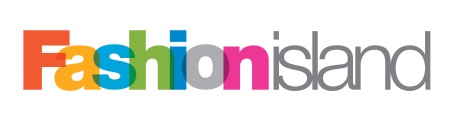 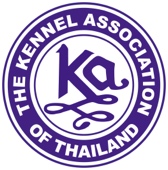 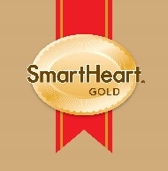 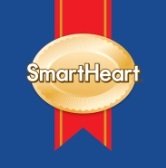 THE KENNEL ASSOCIATION OF THAILANDAre pleased to invite you to joinSmartHeart Champion Of Champions Dog Show 2020FCI International Championship Dog Show 1/2020, 2/2020, 3/2020161st KATH All breed Championship Dog Show  Group 2, 3, 9, Pomeranian and French bulldog specialty 
Best Dog of The Year 2019 & Champion Of The Year 2019วันที่  24-26 มกราคม 2563 ณ ไอส์แลนด์ฮอลล์ชั้น 3 ศูนย์การค้าแฟชั่นไอส์แลนด์(Judges)1. Mr. Shaun Watson               (Cyprus)		2. Mr. Jong Min Lee                          (Korea)3. Mrs. Christine Watson         (Cyprus)		4. Mr. Francisco Salvador               (Portugal)5. Mr. Desmond Murphy          (U.S.A)		6. Mrs. Illaria Biondi De Ciabatti       (Peru) วันศุกร์ที่ 24 มกราคม 2563   161st KATH ALL BREED (AB1) FCI 1/2020 INTERNATIONAL DOG SHOW (AB2)วันเสาร์ที่ 25 มกราคม 2563 (FCI 2/2020 INTERNATIONAL CHAMPIONSHIP DOG SHOW) (AB3)วันอาทิตย์ที่ 26 มกราคม 2563 (FCI 3/2020 INTERNATIONAL CHAMPIONSHIP DOG SHOW) (AB4)The Kennel Association of Thailand  Tel. 662-539-8394-5  FAX: 662-539-8405-6Foreign Dogs: Entry fee 800 Bahts :Entry fee for FCI 1/2020,FCI 2/2020 900 Baht Please send the application form and the National Club’s Certified Pedigree For entry fee: Please transfer payment toThe Kennel Association Of Thailand : Saving Account No. 210-0-41772-0, Bangkok Bank, Victory Monument Branch** All schedule are subject to change without prior notice*****ปิดรับสมัครวันที่ 18 มกราคม 2563***Ring 1Ring 2Ring 309.30-12.30  Group 5                                    (AB1)         J.609.30-10.15   Group  8                   (AB1)       J.1              09.30-12.00    Group 9             (AB1)        J.3                            12.30-14.00  Group 5  Pomeranian              (AB2)          J.4 10.15-11.00   Group 2                      (SP)        J.4         12.00-16.00    Group  9            (AB2)        J.114.00-15.30  Group 5 Siberian Husky         (AB2)           J.411-00-13.00   Group 1,2,3,7,10      (AB1)       J.213.00-14.00   Group  4,6                 (AB1)      J.614.00-15.00   Group  3                      (SP)       J.6            17.00-18.00    161st  KATH    (AB1)                  BLBIS, BBIS, BPIS,                                  (Judge 3.)                                                                               BJIS, BIS,                                                   (Judge 1.)17.00-18.00    161st  KATH    (AB1)                  BLBIS, BBIS, BPIS,                                  (Judge 3.)                                                                               BJIS, BIS,                                                   (Judge 1.)17.00-18.00    161st  KATH    (AB1)                  BLBIS, BBIS, BPIS,                                  (Judge 3.)                                                                               BJIS, BIS,                                                   (Judge 1.)Ring 1Ring 2Ring 3 09.30-11.30  Group 5 TBK and TRD               (AB2)        J.4                       The Rest of Group 5 and  BIG     09.30-11.00   Group  4.6,8                 (AB2)    J.209.30-12.00   Group 9            (SP)             J.512.30-16.30  Group 5                                        (AB3)      J.111.00-13.00   Group  2,3,4                (AB3)     J.312.00-16.00   Group 9          (AB3)            J.213.00-14.30   Group  1,6,7,8,10        (AB3)     J.5            14.30-15.30   Group  1,3,7,10           (AB2)     J.415.30-16.00   Group 2                        (AB2)    J.517.00-18.30    FCI 1/2020  (AB2)              BLBIS, BBIS, BPIS,                                   (Judges 2.)                                                                     BJIS, BIS                                                    (Judges 5.)                       FCI 2/2020  (AB3)              BLBIS, BBIS, BPIS,                                   (Judges 1.)                                                                     BJIS, BIS                                                    (Judges 4.)                17.00-18.30    FCI 1/2020  (AB2)              BLBIS, BBIS, BPIS,                                   (Judges 2.)                                                                     BJIS, BIS                                                    (Judges 5.)                       FCI 2/2020  (AB3)              BLBIS, BBIS, BPIS,                                   (Judges 1.)                                                                     BJIS, BIS                                                    (Judges 4.)                17.00-18.30    FCI 1/2020  (AB2)              BLBIS, BBIS, BPIS,                                   (Judges 2.)                                                                     BJIS, BIS                                                    (Judges 5.)                       FCI 2/2020  (AB3)              BLBIS, BBIS, BPIS,                                   (Judges 1.)                                                                     BJIS, BIS                                                    (Judges 4.)                Ring 1Ring 2Ring 3 Champion Of Champions09.30-11.00      Pomeranian                                (SP)       J.5       09.30-10.15   Group  8                       (AB4)    J.309.30-10.30   Group 1,2,3 ,4, 6, 10            J.611.00-15.00     Group 5                                     (AB4)      J.311.15-13.00   Group 1,2,3,4,6,7,10   (AB4)     J.110.30-11.30   French Bulldog     (SP)        J.615.00- 15.30     Best Junior Of The Year                          J.513.00-14.30   Best Baby Of The Year              J.511.30-14.30   Group 9                (AB4)      J.415.30-16.00      Best  Local Born Of The Year                 J.415.00-15.30   Best Puppy Of The Year            J.114.30-15.30   Group 7,8,9,5                        J.6 16.00-16.30      Best Dog Of The Year                             J.517.00-18.00    FCI 3/2020  (AB4)              BLBIS, BBIS, BPIS,                                   (Judges 4 .)                                                                     BJIS, BIS                                                    (Judges 3.)                                                                       BIS Champion of Champions                     (Judges 6.)   17.00-18.00    FCI 3/2020  (AB4)              BLBIS, BBIS, BPIS,                                   (Judges 4 .)                                                                     BJIS, BIS                                                    (Judges 3.)                                                                       BIS Champion of Champions                     (Judges 6.)   17.00-18.00    FCI 3/2020  (AB4)              BLBIS, BBIS, BPIS,                                   (Judges 4 .)                                                                     BJIS, BIS                                                    (Judges 3.)                                                                       BIS Champion of Champions                     (Judges 6.)   